Гмырина Наталья АлександровнаВоспитательРеализуемая образовательная программа: 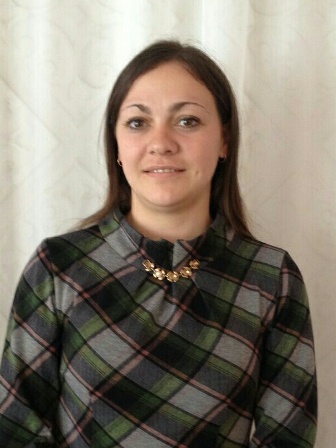 Основная образовательная программа дошкольного образования МБДОУ	 «Гаврилово – Посадский детский сад Уровень образования: среднее специальное Областное государственное образовательное учреждение начального профессионального образования, Иваново, 2006 г.Квалификация:воспитатель детей дошкольного возраста.Направление подготовки и (или) специальность:Профессиональная переподготовка:  ГБПОУ ВО «Юрьев – Польский индустриально – гуманитарный колледж».Повышение квалификации: Областной семинар- практикум «Развитие познавательной активности дошкольников средствами музейной педагогики», 2019 г. Участие в районных методических площадках «Слагаемые ведущие к успешности каждого ребёнка», 2019 г.Общий стаж работы: 5 летСтаж работы по специальности: 5 летРезультаты аттестации: высшая квалификационная категория, от 22.12.2022 г.Награды и достижения:2019 г.Почётная грамота Заместителя Главы администрации, победитель в номинации «Успешный старт» муниципального конкурса «Педагог года – 2019».2021 г.Почётная грамота Главы Гаврилово – Посадского муниципального района «за многолетний добросовестный труд, высокий профессионализм и большой вклад в обучение о воспитание детей дошкольного возраста»2022 г.Сертификат участника в августовском образовательном форуме «Время учиться: обновляем школу вместе!»2023г. Почётная грамота Заместителя Главы администрации, начальника управления  в участии  муниципального конкурса «Педагог года – 2023»  в номинации «Педагог дошкольного образования».